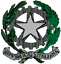 Ministero dell’Istruzione e del MeritoIC 64 Rodari Moscati  Via Lombardi,  80145  Napoli (NA)Tel.  0817544639 Mail:  naic8dg006@ISTRUZIONE.it - PEC:  naic8dg006@PEC.istruzione.itCodice Fiscale:  95170100630 - C.M.:  naic8dg006 - C.U.U.:  C1R3B1Ai genitori/esercenti responsabilità genitoriale e agli alunni                                                                                                             p.c. alla DSGA, ai docenti, al personale ATAal sito web COMUNICAZIONE:	Ripresa delle attività didattiche a settembre 2022 - alunni fragili – segnalazioni di specifiche situazioni degli alunni in condizioni di fragilitàGentili genitori, al fine di programmare l’avvio del prossimo anno scolastico e di approntare quanto necessario in questa fase di mitigazione degli effetti delle infezioni da Sars-CoV-2 in ambito scolastico, per l’anno scolastico 2022 -2023,al fine di tutelare gli “alunni fragili” ovvero esposti a un rischio potenzialmente maggiore nei confronti dell’infezione da SARS-CoV2, si chiede di segnalare  alla Scuola in forma scritta e documentata le specifiche situazioni degli alunni in condizioni di fragilità precisando anche le eventuali misure di protezione da attivare durante la presenza a scuola. La base giuridica del trattamento è, pertanto, da rinvenirsi nel Vademecum COVID AS 2022/2023 del Ministero dell’IstruzioneNell’oggetto dovrà essere apposta la seguente dicitura: RISERVATO nome e cognome alunno.					Il Dirigente Scolastico Giovanni Del Prete____________________________RISERVATO                                                                                                                          Al Dirigente ScolasticoIC 64 Rodari Moscati  naic8dg006@ISTRUZIONE.it/ naic8dg006@PEC.istruzione.itOggetto: comunicazione patologia –alunni fragili I sottoscritti 	(madre/tutore) 	(padre/tutore)genitori dell’alunna/o  	frequentante la classe: 	anno scolastico 2022-2023 della scuola primaria/infanzia secondaria (cancellare le voci che non interessano) di questa Istituzione Scolastica, segnalano, a tutela della salute del proprio figlio\a, come da certificato del proprio medico curante /pediatra allegato, la seguente patologia:.......................................................................................................................................................................................................................................................................................................................................................................................................................................................................................................................................................................................................................................................................................................................................Pertanto, vadano attivate le seguenti misure:..............................................................................................................................................................................................................................................................................................................................................................................................................................................................................................................................................................................................................................................................................................................................I sottoscritti si impegnano a comunicare tempestivamente qualsiasi variazione. Per qualsiasi ulteriore informazione contattare il seguente numero telefonico ______________________________________I sottoscritti autorizzano il trattamento dei dati personali comunicati con il presente modulo al fine della tutela della salute del proprio figlio/a ai sensi del Regolamento Ue n. 679/2016 (cd. GDPR). I dati personali saranno trattati esclusivamente per finalità di tutela degli alunni fragili. La base giuridica del trattamento è, pertanto, da rinvenirsi nell’applicazione del Vademecum COVID AS 2022/2023 del Ministero dell’IstruzioneData										firma di entrambi i genitori									_______________________________									_______________________________